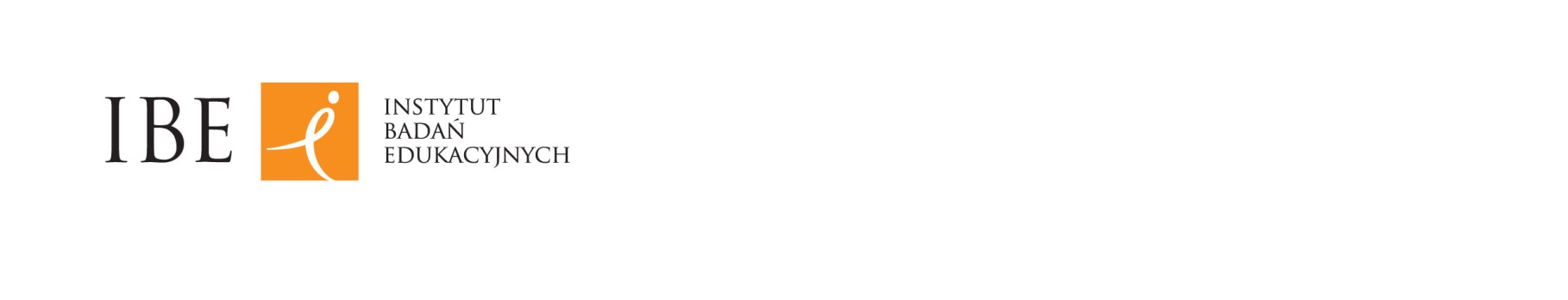 Szczegółowy opis przedmiotu zamówienia Instalacja elektrycznaStworzenie instalacji elektrycznej do zasilania serwerowni. Modernizacja rozdzielni głównej poprzez dodanie stosownych zabezpieczeń nadmiarowo-prądowych albo włącznika;zbudowanie trójfazowej linii elektrycznej z rozdzielni głównej do serwerowni (ta sama kondygnacja, ok 5-6m w poziomie licząc wzdłuż ścian, od 1 do 3 przewiertów), oraz schowanie przewodów (peszel, listwa albo  rynna pod sufitem itp.); Stworzenie tablicy/rozdzielni w pomieszczeniu serwerowni wraz ze stosownymi zabezpieczeniami (4 linie 3 fazowe 50A C lub gL/gG oraz 5 linii jednofazowych 16A. Dodatkowo 2 linie do zasilania klimatyzatorów); (wraz zakupem i montażem tablicy)Zbudowanie dojścia do agregatu prądotwórczego trójfazowego ok. 40 kw 200A  podłączenie stosownym przełącznikiem zasilania rezerwowego do rozdzielni w pomieszczeniu serwerowni,ułożenie linii (ok 4m w poziomie licząc wzdłuż ścian), 1 przewiert przez ścianę zewnętrzną (jest to ściana serwerowni),instalacja odpowiedniego gniazda (spełniające normy środowiskowe) na elewacji budynkuWykonanie innych robót towarzyszących niezbędnych do sprawnego funkcjonowania instalacji. Położenie linii od rozdzielni w serwerowni do 4 szaf serwerowych do każdej szafy:1 linia trójfazowa 50A, linia zakończona gniazdem trójfazowym,podłączenie gniazda do zacisków UPSów według zaleceń instalacyjnych,1 linia jednofazowa 16a, linia zakończona gniazdem podwójnym.Położenie linii do zasilania 2 klimatyzatorów split od rozdzielni w serwerowni;zasilanie jednostki zewnętrznej 8,2A, jednostka zewnętrzna na zewnętrznej ścianie  budynku (serwerowni) i wewnętrznej 0,25A ta sama ściana od wewnątrz;zasilanie jednostki zewnętrznej 17A, jednostka zewnętrzna na zewnętrznej ścianie  budynku (serwerowni) i wewnętrznej 0,5A  ta sama ściana od wewnątrz;Wykonanie instalacja oświetlenia awaryjnego w serwerowni – zakup i montaż 2 lamp.Ochrona przeciwpożarowa w serwerowniWymiana drzwi na ogniotrwałe szczelne posiadające odporność klasy EI60, dostosowane do zamka elektromagnetycznego.  Zakup i montaż zamka elektromagnetycznego. Instalacje telekomunikacyjneInstalacja szafki telekomunikacyjnej w pomieszczeniu serwerowni IIInstalacja szafki (szafka w posiadaniu Zamawiającego)Położenie w szafce patchpaneli (2x50 port cat3 albo wyższa, 1x24 port cat 5e albo wyższa) oraz połączenie położenie ich do miejsca mocowania szafy telekomunikacyjnej w nowej serwerowni (konieczność przewiertu przez 4 ściany, ok 10m odległość po ścianach). Połączenie przewodów ze starej serwerowni z patchpanelami w szafie telekomunikacyjnej (2x50 port cat3 i 1x24 port cat5e lub wyższej)Przetestowanie połączeńPrzeniesienie 2 klimatyzatorów Demontaż i przeniesieniepodłączenie do instalacji elektrycznej, położenie i podłączenie instalacji chłodzącej i instalacji odprowadzania skroplin. Ściana serwerowni jest jednocześnie ściana zewnętrzną budynku, brak okienPrzygotowanie okablowania do czujników (bez montażu czujników) Okablowanie dla czujników:do futryny - czujnik otwarcia drzwi na sufit: Dymu, Temperatury, Wilgotności na podłodze – czujnik zalaniaprzy drzwiach od strony zewnętrznej – czytnik kart zbliżeniowychEfektory Zakup i montaż zamek (rygiel) elektromagnetyczny w drzwiachWykonawca zakupi i zamontuje wszystkie materiały niezbędne do wykonania zamówienia poza zakupem szafki wymienionej w pkt III. 1. 1.